Pripremila: Ana MiletićIZRADA KNJIŽICE-SLIKOVNICEna primjeru teme Kristov Duh okuplja CrkvuKako bi učenici što bolje naučili nastavnu jedinicu Kristov Duh okuplja Crkvu (kako je nastala Crkva i njezini počeci),s učenicima  4. razreda izrađivala sam knjižicu-slikovnicu.Izrada je tekla na sljedeći način:1.  učenici izrezuju  8 papira (dužina 14cm, širina 10cm)2.  učenici crtaju Crkvu kao naslovnicu3.  učenicima diktiram važne rečenice iz biblijskog teksta na str. 854.  učenici crtaju slikeIzrada ove knjižice traje 2 školska sata.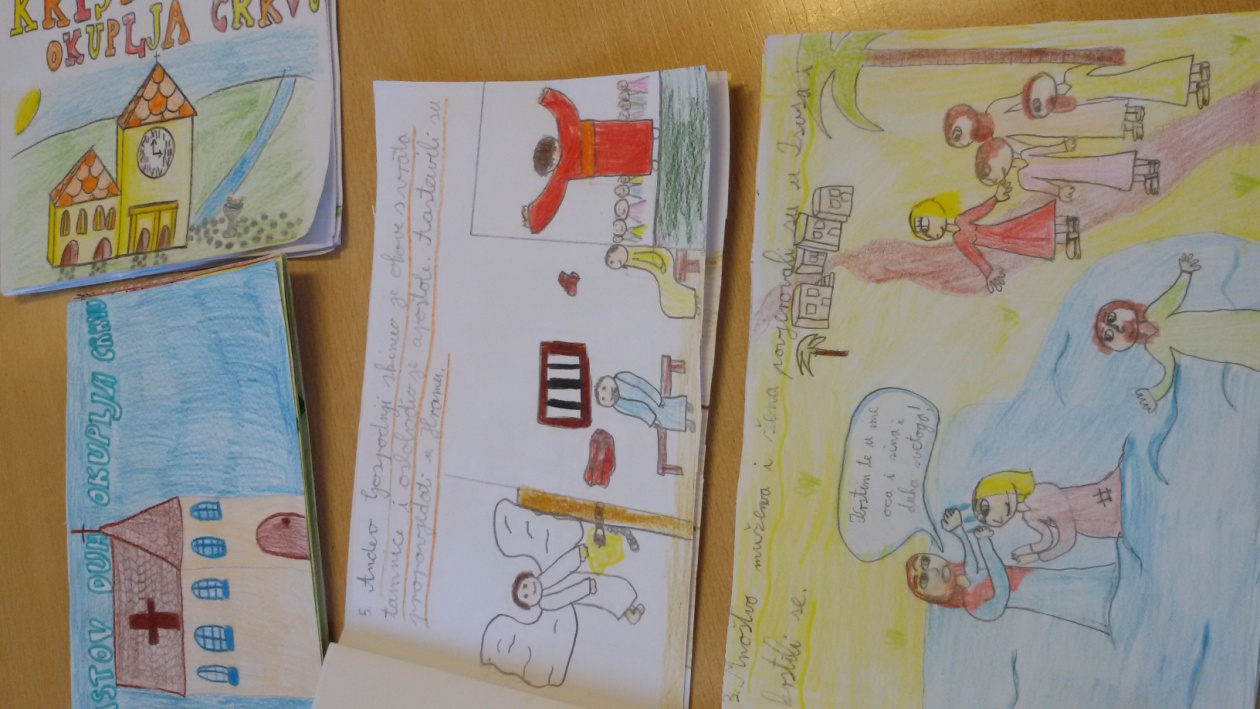 